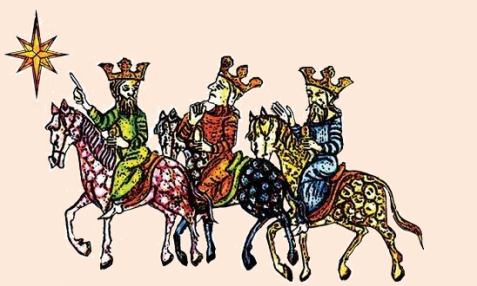 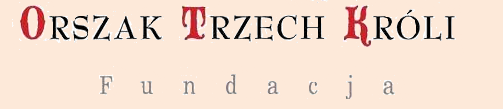 Orszak Trzech Króli 
w Miejscu6 stycznia 2018 rokuProgram :1130 – zbiórka przy Szkole Podstawowej 13 00 – msza św. w Kaplicy Św. Piotra i Pawła w Miejscu1400  - występ uczniów ze Szkoły Podstawowej 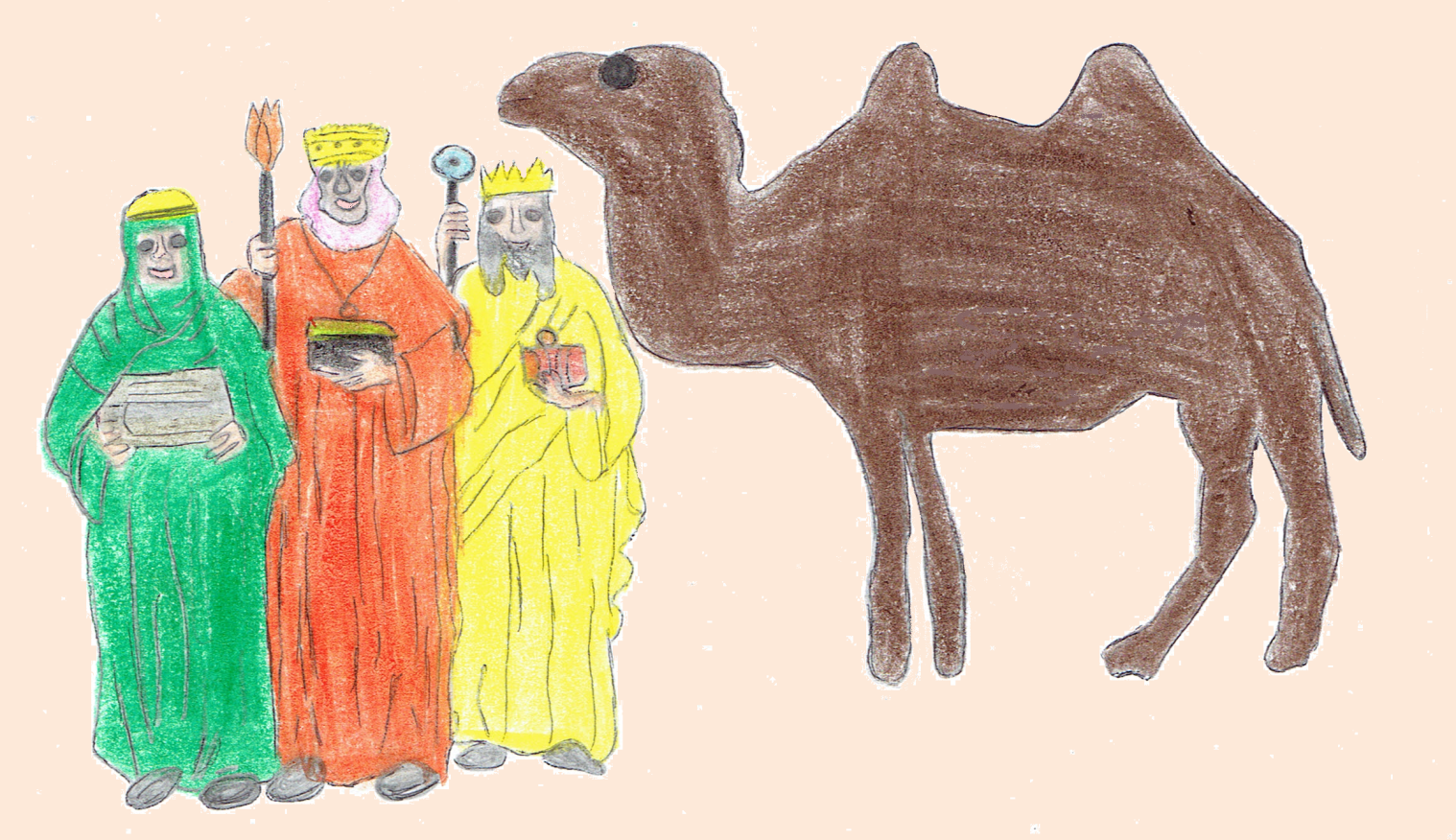 1430  - poczęstunek     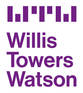 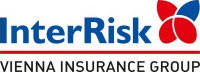 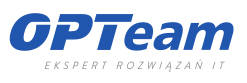 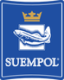 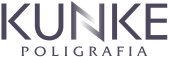 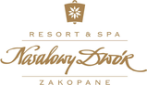 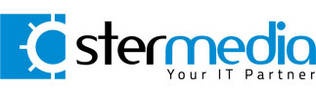 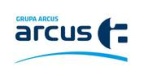 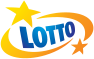 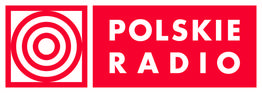 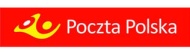 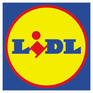 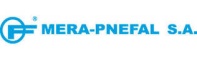 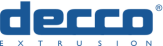 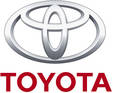 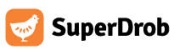 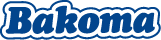 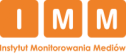 